CE-DECLARATION OF CONFORMITY (DoC) We affirm that the electrical equipment manufactured by us and described bellow fulfils the requirements of RTTE Directive 99/5/EC and it is possible to use CE marking. The construction of the appliance is in accordance with the following harmonized standards: LVD / SAFETY EN 61000-6-3:2007+A1: 2011 Testing laboratory BCTC Test Report no LCS120307046TE EMC ETSI EN 501310-4:2011 Testing laboratory BCTC Test Report no LCS120307046TE RADIO ETSI EN 300 220  Testing laboratory BCTC Test Report no LCS120307046TE DATE : March 09th 2012                                       Shenzhen Homelux Security Equipment Co., Ltd                                               Summer Huang  Sales  Manager  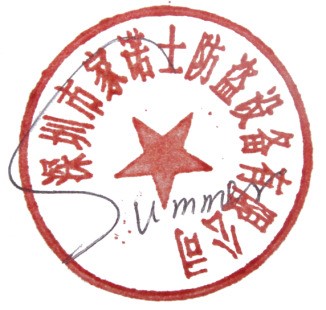 Name of manufacturer Shenzhen Homelux Security Equipment Co., Ltd Contact information of the manufacturer 4th Floor,Jiademaluan industrial Park, Pingshan Area, Longgang District, Shenzhen Description of the appliance               Operation Voltage           Trade name, model  	Auto Dialer 6-24V  HX-AD20, HX-GD20 Name, address, telephone- and fax number of the manufacturer’s Shenzhen Homelux Security Equipment Co., Ltd Add: 4th Floor,Jiademaluan industrial Park, Pingshan Area, Longgang District, Shenzhen TEL: +86-755-82779303 FAX: +86-755-82779203 